                     23 NİSAN ULUSAL EGEMENLİK VE ÇOCUK BAYRAMI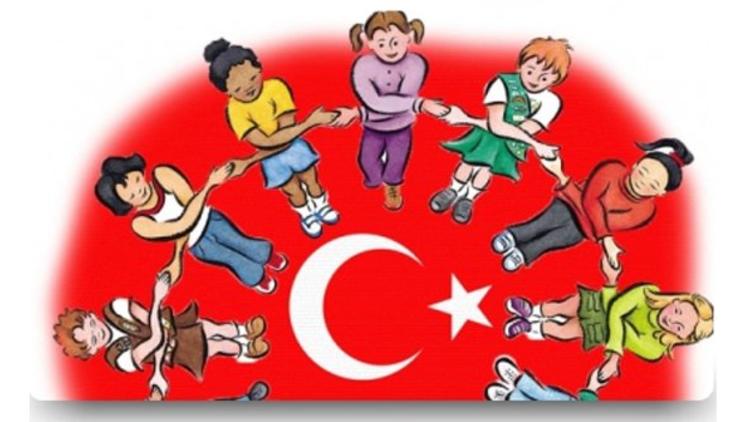 Sanki her tarafta var bir düğün.
Çünkü, en şerefli en mutlu gün.
Bugün yirmi üç Nisan,
Hep neşeyle doluyor insan.

İşte, bugün bir meclis kuruldu,
Sonra hemen padişah kovuldu.
Bugün yirmi üç Nisan,
Hep neşeyle doluyor insan.


Bugün, Atatürk'ten bir armağan, 
Yoksa, tutsak olurduk sen inan.
Bugün yirmi üç Nisan,
Hep neşeyle doluyor insan.                     DÜNYA KİTAP GÜNÜ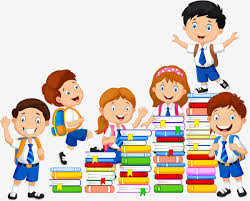 Kitap çok iyi arkadaş,
Bana neyi sorsam söyler.
Ne anlatsa en sonunda,
Çalış, iyi, doğru ol, der.                                   SAĞLIK HAFTASI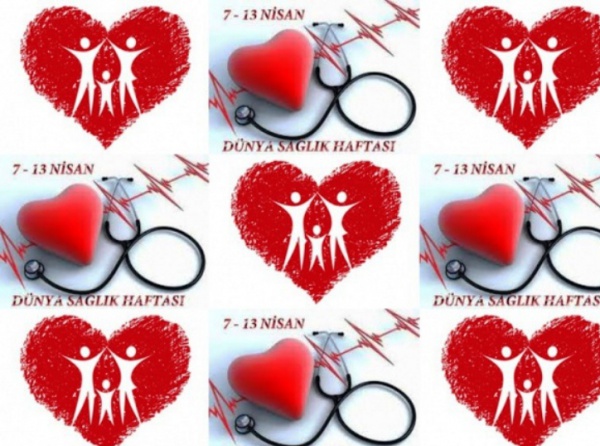 Kim erken yatarsa vaktinde kalkar         Pislikten hiç hoşlanmassan çok uzun yaşar        Sıcağı çok sevme soğuktan da kaç            Tertemizdir açık hava en iyi ilaç                       BİLMECELERBen giderim o gider içimde tık tık eder(kalp)Ben giderim o giderim arkamda tin tin eder(gölge)Bilmece bildirmece dil üstünde kaydırmaca(dondurma)                                           KAVRAMLARZIT:kirli-temiz/aşağı-yukarı/ön-arka/içinde dışındaDUYU:tatlı/tuzlu/acı/ekşiSAYILAR:1/2/3/4/5ZAMAN:İlkbaharMİKTAR:Büyük/küçük/uzun/kısaRENK:yeşil/mor                                          ŞARKILAREl ele verelim                                 PARMAK OYUNLARIMutfakta yemek pişerİnsanlarMaymun kardeşlerAtam                                 ÖĞRETMENLERBUKET ÇAMEBRU DİLAVER